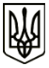 УКРАЇНАМЕНСЬКА  МІСЬКА  РАДАМенського району Чернігівської областіР О З П О Р Я Д Ж Е Н Н ЯВід 20 липня 2020 року 	№ 184Про створення робочої групи по зведенню переліку комунального майнаУ зв’язку з необхідністю упорядкування та зведення переліку майна, що перебуває у комунальній власності Менської міської об’єднаної територіальної громади, керуючись статтею 29, пунктами 19, 20 ч. 4 статті 42 Закону України «Про місцеве самоврядування в Україні»:Створити робочу групу по зведенню переліку комунального майна Менської міської об’єднаної територіальної громади (далі – Робоча група) у складі:Вишняк Тетяна Сергіївна – голова робочої групи, заступник міського голови з питань діяльності виконавчого комітету Менської міської ради;Бернадська Тетяна Анатоліївна – заступник голови робочої групи, начальник юридичного відділу Менської міської ради;Кроха Наталія Олексіївна – секретар робочої групи, провідний спеціаліст юридичного відділу Менської міської ради;Солохненко Світлана Анатоліївна – член робочої групи, начальник відділу бухгалтерського обліку та звітності, головний бухгалтер Менської міської ради;Мекенченко Віра Володимирівна – член робочої групи, провідний спеціаліст відділу бухгалтерського обліку та звітності Менської міської ради;Нерослик Алла Петрівна – член робочої групи, заступник начальника фінансового управління Менської міської ради;Лихотинська Лілія Анатоліївна – член робочої групи, начальник відділу архітектури, містобудування та ЖКГ Менської міської ради; Савченко Любов Миколаївна – член робочої групи, бухгалтер першої категорії централізованої бухгалтерії відділу культури Менської міської ради;Тимошенко Віталій Григорович – член робочої групи, головний бухгалтер відділу освіти Менської міської ради.2. Робочій групі протягом місячного терміну звести перелік комунального майна Менської міської об’єднаної територіальної громади.3. Контроль за виконанням розпорядження залишаю за собою.Секретар Менської міської ради	     Ю.В. Стальниченко